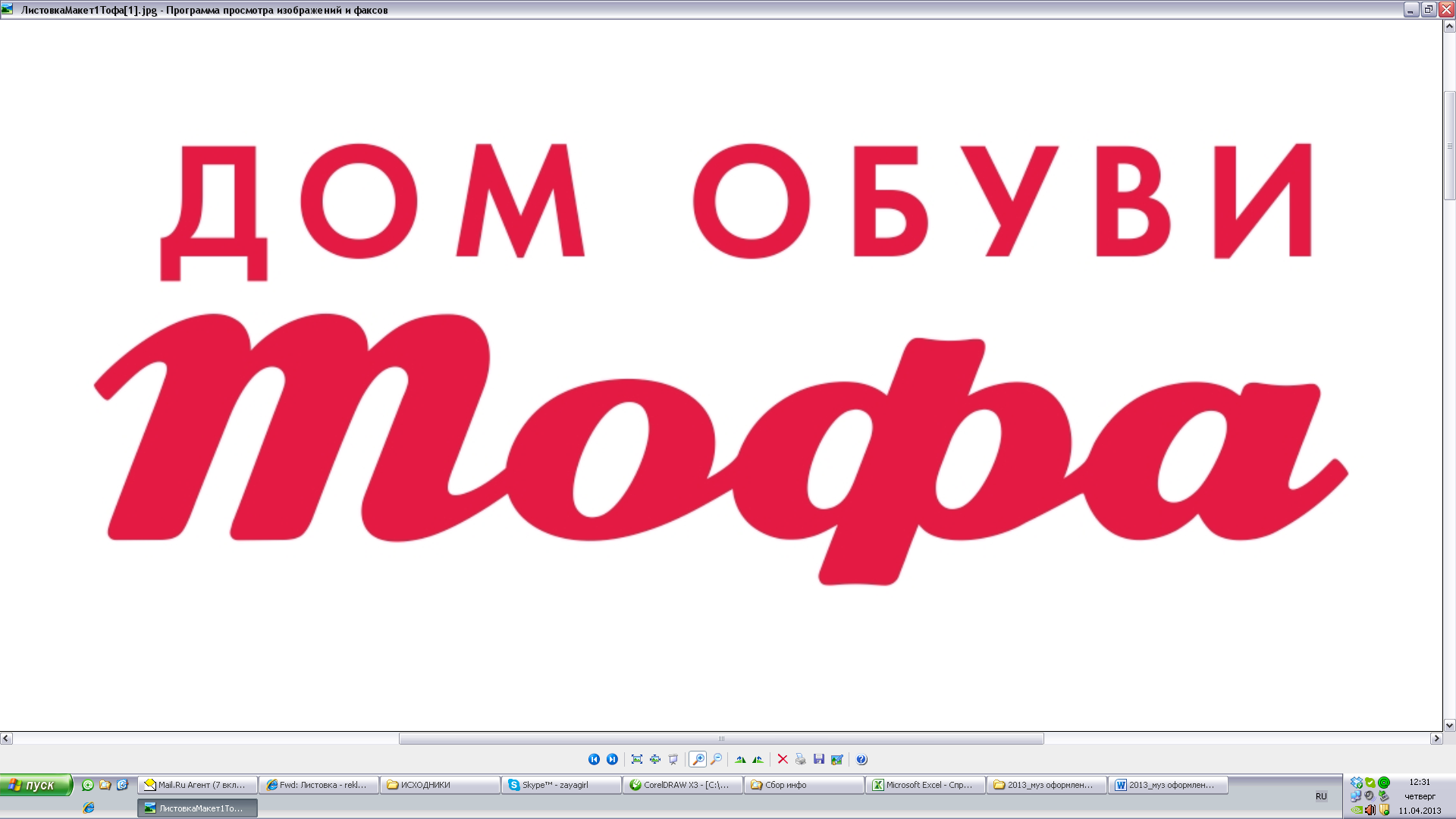 РЕЗУЛЬТАТЫ ТЕНДЕРА НА ИЗГОТОВЛЕНИЕ ВЫВЕСКИДЛЯ НОВОГО МАГАЗИНА «ДОМ ОБУВИ «ТОФА» В Г. Воскресенск (ТРЦ «ВОСКРЕСЕНСК»)ОПИСАНИЕ И МАТЕРИАЛЫСТОИМОСТЬНаименование рекл. конструкцииФото-привязка / макетРазмерыВывеска «Дом обуви «ТОФА» в Торговом центре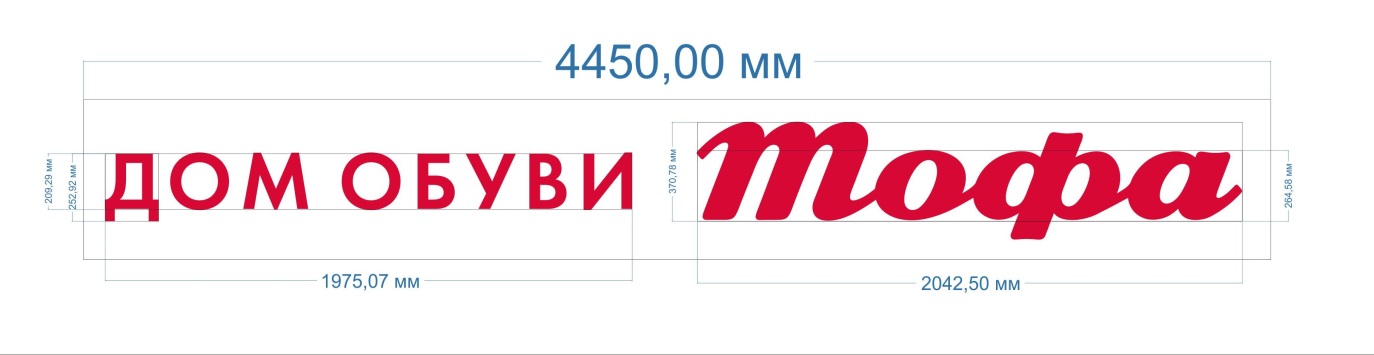 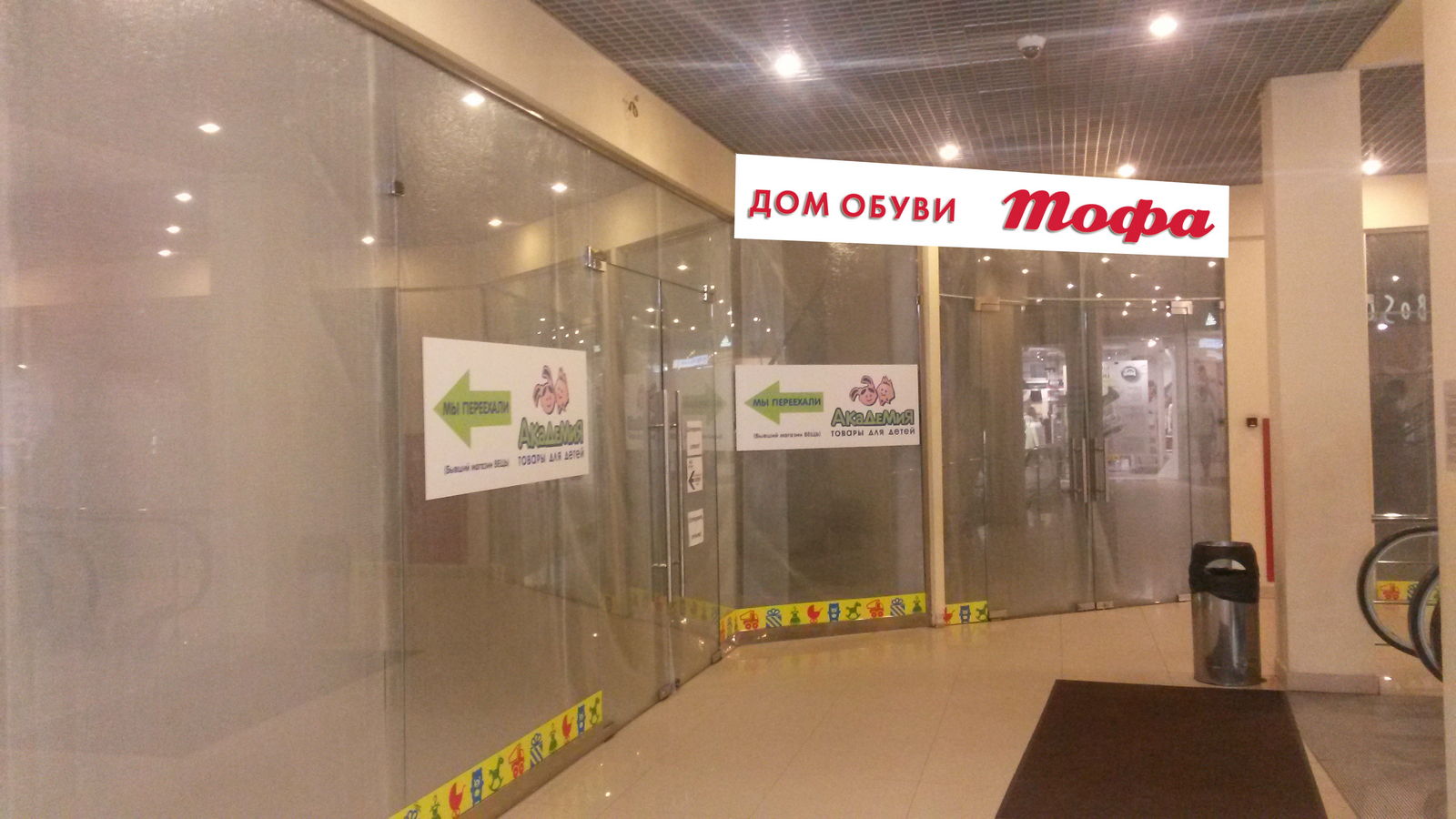 4450 * 600 ммОБЩИЕ ПОЛОЖЕНИЯСветовая вывеска - это статическая рекламная конструкция, эксплуатируемая внутри помещения.Вывеска состоит из 2-х основных частей:Композитный короб - выполняет несущую функцию.Объемные буквы - с внутренней подсветкой.КОМПОЗИТНЫЙ КОРОБТехнические характеристики композитного короба:В зависимости от здания возможны разные варианты крепления к стене.ОБЪЕМНЫЕ БУКВЫОбъемная буква состоит из 4-х основных элементов:Задняя панель – выполняет несущую функцию и служит для монтажа светового оборудования.Боковая панель – создает объемный каркас.Передняя панель – для равномерного свечения буквы.Световое оборудование.Технические характеристики материалов букв:Технические характеристики изготовленных букв:Расстояние между центрами модулей диодов по осям не более 8 см для 4-х диодных и 10 см для 3-х диодных:Сборка букв:Боковая панель приклеивается к лицевой панели, клеем космофен, в местах сгиба греется промышленным феном или струной. Готовая конструкция одевается на спозицианированные задние панели и крепится в торец саморезами потай, головки саморезов покрасить белой краской. Буквы крепятся к несущим конструкциям сквозь заднюю панель буквы.ПодрядчикЦенаКомментарииГарантия - 